Please complete this Application Form using the appropriate Application Guide, and any other documents and information sources mentioned in this document.The information in this Application Form is not to be altered without the prior written consent of Australian Energy Market Operator Ltd (AEMO).Rules termsTerms defined in the National Electricity Rules (Rules or NER) have the same meanings in this Application Form unless otherwise specified. Those terms are intended to be identified in this form by italicising them, but failure to italicise such a term does not affect its meaning.Application Form submissionTo submit an application to AEMO:Complete this Application Form ensuring all required sections are complete and any pre requisites are met.Sign the form, ensuring that the signatory is copied into the submission email, if using a digital signature. Ensure that any required letter of authority is in place. For more information and a template letter of authority please see AEMO’s website. Email a copy of the completed and signed form, including all attachments to the AEMO Market Registration Team at onboarding@aemo.com.au. AEMO’s Market Registration is unable to access external file share links, please attach all documentation you wish to submit to AEMO, if files are over 10MB please use a zip file. Multiple emails are acceptable, if sending multiple emails, please number each email. ContentsSection A.	Participant Category	1A.1.	Registered Participant Category	1A.2.	Market Generator - Ancillary Service Generating Unit (ASGU)	2A.3.	Market Customer - Ancillary Service Load (ASL)	3A.4.	Market Small Generation Aggregator - Ancillary Service Load (ASL)	4Section B.	Application Details	4B.1.	Applicant details	4B.2.	Declaration	4Section C.	Contact Details	5C.1.	Registration contact	5C.2.	Operational contacts	5Section D.	System Preparedness	6D.1.	FCAS dispatch instructions	6D.2.	Capability Declaration	6Section E.	Regulatory Compliance	6E.1.	Regulatory compliance	7Section F.	Information on ASGU	7F.1.	Applying to classify ASGU	7F.2.	ASGU identification	7F.3.	ASGU declaration	7Section G.	Information on ASL	8G.1.	Applying to classify ASL	8G.2.	Market Customer ASL declaration – scheduled load	8G.3.	Market Customer ASL declaration – non-scheduled load	8G.4.	Market Small Generation Aggregator ASL declaration	9G.5.	ASL identification	9G.6.	ASL Aggregation	10Section H.	Market ancillary service information	10H.1.	Market Ancillary service details	10H.2.	Determination of Ancillary Services Information and Control Equipment Information	13Application OverviewComplete this Application Form (Form) if you are registered in the National Electricity Market (NEM) as a:Market Generator and want to apply to AEMO for approval to classify a generating unit as an ancillary services generating unit (ASGU); and/orMarket Customer and want to apply to AEMO for approval to classify or classify and aggregate market load as an ancillary services load (ASL).Market Small Generation Aggregator and want to apply to AEMO for approval to classify or classify and aggregate a connection point for a small generating unit as an ASL. This Form can also be used to amend plant details of an ASGU and or ASL (that is also a scheduled load).Separate application forms are required for each new Dispatchable Unit Identifier (DUID) or amendment to an existing DUID. Do not use this Form if you are not already registered as a Market Customer, Market Generator or Market Small Generation Aggregator.Do not use this Form to update Schedule 3.1 Bid and Offer Validation data without adding new services or classifying new NMI(s).Do not use this Form if you have an existing Portfolio in Portfolio Management system (PMS) and you are applying to classify a market load that is non-scheduled as a Market Customer, or a connection point as a Market Small Generation Aggregator. Please see Guide to change or classify new non-scheduled Ancillary Service Loads in the NEM. For help in completing this Form, refer to the appropriate application guide.Direct any questions regarding your application to the AEMO Registration Team email: onboarding@AEMO.com.au.Participant CategoryUnder clause 2.3.5 of the NER, if a Market Customer in respect of a market load, wishes to use that market load to provide market ancillary services in accordance with Chapter 3 of the NER, then the Market Customer must apply to AEMO for approval to classify the market load as an ASL.Under clause 2.2.6 of the NER, if a Market Generator in respect of a generating unit wishes to use that generating unit to provide market ancillary services in accordance with Chapter 3 of the NER, then the Market Generator must apply to AEMO for approval to classify the generating unit as an ASGU.Under Clauses 11.145.15 and 2.3.5 of the NER,  if a Market Small Generation Aggregator in respect of a small generating unit it has classified as a market generating unit, wishes to use  that generating unit to provide market ancillary services in accordance with Chapter 3 of the NER, then the Market Small Generation Aggregator must apply to AEMO for approval to classify the connection point for the generating unit as an ASL.Registered Participant CategoryPlease confirm that you are already registered as a Market Customer, Market Generator or Market Small Generation Aggregator (as applicable) and then complete the section of the Form indicated below: 	Yes, I am a Market Generator applying to classify an ASGU, complete section A.2.    Yes, I am a Market Customer applying to classify or classify and aggregate an ASL and I am the FRMP for each of the NMIs (market load) indicated below, where;	  The market load is classified as scheduled load OR	  The market load is non-scheduled and I do not have an existing portfolio in PMS. Complete section A.3.    Yes, I am a Market Small Generation Aggregator applying to classify or classify and aggregate an ASL and I am the FRMP for each of the NMIs (connection points) indicated below and I do not have an existing portfolio in PMS.Complete section A.4.	No, you are not permitted to use this document. To register as a Market Customer, Market Generator or Market Small Generation Aggregator please use:Application for Registration as a Generator in the NEM Application for registration as a Customer in the NEMApplication for Registration as a Small Generation Aggregator in the NEMMarket Generator - Ancillary Service Generating Unit (ASGU)Please select the appropriate option below and then complete the relevant additional sections indicated below:Participant categories are further detailed in the Participant Categories in the NEM document available on the AEMO website.Market Customer - Ancillary Service Load (ASL)Please select the appropriate option below to indicate what you are applying for:Participant categories are further detailed in the Participant Categories in the NEM document available on the AEMO website.Market Small Generation Aggregator - Ancillary Service Load (ASL)Please select the appropriate option below to indicate what you are applying for:Participant categories are further detailed in the Participant Categories in the NEM document available on the AEMO website.Application DetailsApplicant detailsDeclarationThe Applicant declares that the Applicant authorises, approves and accepts that, in respect of this Application and any related future application:AEMO may communicate with any person, as appropriate, including to verify information.AEMO may treat any communication on the Applicant’s behalf, whether physical, or electronic through a login to AEMO’s systems (including using access rights given by a Participant Administrator), as being by or to a person who is the Applicant’s:authorised officer; delegate, appointed by the Applicant’s authorised officer; oragent, appointed by the Applicant’s authorised officer (including as registration contact in respect of the application), without AEMO requiring a separate letter of authority in this regard.AEMO may rely on any such communication, as being:given by the Applicant, when given by the person; given to the Applicant, when given to the person;the Applicant’s in respect of any acts, omissions, statements, representations and notices;instructed by the Applicant, regardless of whether any such instruction has been given, or its terms; andcomplete, true and correct.I, <Full Name>, <Position>, declare that I have been authorised by the Applicant to submit this Application on their behalf and certify that the contents of the Application and any further submissions are complete, true and correct.By signing this form, the signatory warrants that the signatory is duly authorised to sign this document on behalf of the Applicant and to make the declarations set out in this Application on the Applicant’s behalf.Contact DetailsPlease clearly mark all attachments as "Attachment to Section C" and number each page consecutively. This information must be provided in each zip file you submit.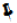 You must provide contact details to assist with communication between AEMO and your organisation. Provide contact details for your head office, any branch offices, and all relevant personnel.Registration contactPlease provide contact details for all questions regarding this Application.Operational contactsSystem Preparedness     Please clearly mark all attachments as "Attachment to Section CD" and number each page consecutively. This information must be provided in each zip file you submitAre you applying for a new ASGU or ASL DUID, or adding market ancillary services to an existing DUID first time, or adding additional market ancillary services to an existing ASGU or ASL DUID? Yes – please complete this section  No – skip this sectionIf yes, you will be asked to provide evidence to demonstrate that appropriate systems and pre-production access are in place. Please check the appropriate box to indicate the following information will be provided: I understand and acknowledge that AEMO requires evidence to demonstrate my system is ready to use AEMO’s pre-production systems once my system has been configured to do so. FCAS dispatch instructionsDo you wish to receive 5-minute FCAS enabled dispatch instructions via SCADA in addition to instructions provided via the MMS Data Interchange? 	 Yes	 NoIf Yes, please check the box below 	I understand and acknowledge the following:AEMO’s primary interface for ancillary services dispatch instructions is either AEMO’s automatic generation control system (AGC) for regulation services only, or the MMS Data Interchange. By choosing to receive dispatch instructions via SCADA I confirm my understanding and acknowledge that AEMO considers this a secondary system and cannot monitor successful transmission of SCADA signals. Capability DeclarationCurrent executed capability declarations are required for all participants applying to provide market ancillary services. I have provided a completed and signed Applicant Capability Declaration:	Generator capability declaration 	Market Customer capability declaration 	Market Small Generation Aggregator capability declaration OR	I have provided a relevant completed and signed Applicant Capability Declaration as part of a previous application, please see attached. Regulatory Compliance     Please clearly mark all attachments as "Attachment to Section CE" and number each page consecutively. This information must be provided in each zip file you submitInclude the following information (where relevant) and ensure the information is attached to this Application. Click in each checkbox to indicate that you have attached the information required. If you have not addressed all necessary items, please provide a reason in the field provided.Regulatory complianceDo you have all required jurisdictional electricity licences or authorisations required to provide market ancillary services in the NEM? Yes: 	Provide copy of current electricity licence or authorisation in one or more NEM jurisdictions. No: 	Provide evidence of exemption from the requirement to hold a jurisdictional electricity licence or, if relevant, explain why no such requirement applies. Include copies of any applicable exemption or derogation.Are there any outstanding non-compliances with regulatory obligations in respect of existing or proposed activities as a Market Customer, Market Generator or Market Small Generation Aggregator by any person associated with this application? Yes:	Provide details of any non-compliance. No:	Skip this section.Information on ASGU      Please clearly mark all attachments as "Attachment to Section CF" and number each page consecutively. This information must be provided in each zip file you submitApplying to classify ASGUAre you applying to classify generating unit(s) as ASGU in accordance with NER clause 2.2.6? Yes - complete this section	 No – proceed to section G. ASGU identificationASGU declarationPlease review and if appropriate check the appropriate checkboxes: The Applicant confirms that the generating unit(s) identified in Section H can be used to provide market ancillary services in accordance with the market ancillary services specification (MASS).  The Applicant confirms that the Market Generator has adequate communication and/or telemetry to support the issuing of dispatch instructions and the audit of responses. If one or more of the boxes above are not checked, please provide details why:Information on ASL     Please clearly mark all attachments as "Attachment to Section CG" and number each page consecutively. This information must be provided in each zip file you submitNote: Duplicate and complete this form for each ASL.Applying to classify ASLAre you a Market Customer or Market Small Generation Aggregator applying to classify a market load or the connection point for a small generating unit as an ASL in accordance with NER clause 2.3.5? Yes - go to the next question. No – skip this section.To the best of your knowledge, is the market load classified as a wholesale demand response unit by a person other than the Applicant? Yes – AEMO cannot approve the classification of the market load to provide market ancillary services (see NER 2.3.5(e1)). No – complete this section.Market Customer ASL declaration – scheduled loadAre you a Market Customer applying to classify a market load that is a scheduled load as an ASL in accordance with NER clause 2.3.5? Yes - go to the next question. No – skip this section.Please check the appropriate checkboxes to confirm the following: The Applicant confirms that the NMI being classified is a Market Customer’s market load. The Applicant confirms that performance standards for the market load are in place.  The Applicant confirms that appropriate arrangement(s) are in place with any retail customer(s) at the relevant connection point(s) for the supply of market ancillary services.  The Applicant confirms that the market load can be used to provide market ancillary services in accordance with the market ancillary services specification (MASS).  The market load is not classified as a wholesale demand response unit by a different person.  The market load is not classified as an ASL by a different person.  The Applicant has provided evidence that it has adequate communications and/or telemetry to support the issuing of dispatch instructions and the audit of responses.If one or more of the boxes above are not marked, please provide details why. Market Customer ASL declaration – non-scheduled loadAre you a Market Customer applying to classify a market load that is a not a scheduled load as an ASL in accordance with NER clause 2.3.5? Yes - go to the next question. No – skip this section.Please check the appropriate checkboxes to confirm the following: The Applicant confirms that the NMI being classified is a Market Customer’s market load. The Applicant confirms that there is no generating unit at the NMI that the owner, controller or operator of is registered or required to be registered as a Generator. The Applicant confirms that performance standards for the market load are in place.  The Applicant confirms that appropriate arrangement(s) are in place with any retail customer(s) at the relevant connection point(s) for the supply of market ancillary services.  The Applicant confirms that the market load can be used to provide market ancillary services in accordance with the market ancillary services specification (MASS), where applicable this includes the transitional arrangements for existing VPP Demonstration Facilities under Section 11.3 of the MASS. The market load is not classified as a wholesale demand response unit by a different person.  The market load is not classified as an ASL by a different person.  The Applicant has provided evidence that it has adequate communications and/or telemetry to support the issuing of dispatch instructions and the audit of responses.If one or more of the boxes above are not marked, please provide details why.Market Small Generation Aggregator ASL declaration – non-scheduled loadAre you a Market Small Generation Aggregator applying to classify the connection point for a small generating unit as an ASL in accordance with NER clauses 11.145.15 and 2.3.5? Yes - go to the next question. No – skip this section.Please check the appropriate checkboxes to confirm the following: The Applicant confirms that the NMI being classified is a Market Small Generation Aggregator’s market generating unit. The Applicant confirms that there is no generating unit at the NMI that the owner, controller or operator of is registered or required to be registered as a Generator. The Applicant confirms that appropriate arrangement(s) are in place with any retail customer(s) at the relevant connection point(s) for the supply of market ancillary services.  The Applicant confirms that the small generating unit can be used to provide market ancillary services in accordance with the market ancillary services specification (MASS). A wholesale demand response unit has not been classified at the connection point by a different person.  The connection point for the small generating unit is not classified as an ASL by a different person.  The Applicant has provided evidence that it has adequate communications and/or telemetry to support the issuing of dispatch instructions and the audit of responses.If one or more of the boxes above are not marked, please provide details why.ASL identificationAre you applying in respect to an existing DUID? Yes, No – I require a new DUID - Please provide the DUID and details in the table below. ASL Aggregation Are you applying to aggregate two or more connection points so they are treated as one ASL for the purpose of central dispatch in accordance with NER 3.8.3? Yes – complete this Section.G.6 No – You are not applying to aggregate two or more connection points as an ASL. Go to Section H.Will the aggregated ASLs be connected within a single region and operated by a single person? Yes No – you will not be able to aggregate the ASLs, because aggregated ASLs must be connected within a single region and operated by a single personAre the ASLs controlled by the same technology type (switching control, variable control or combined control)? Yes No – The technology type for the same service must be similar in order to be aggregated to deliver a particular contingency service.Market ancillary service information Market Ancillary service detailsPlease provide details of the market ancillary services that the applicant is seeking to provide using its ASGU or ASL, by completing the relevant table(s) below. Ancillary service data will be used by AEMO in bid and offer validation. Note: ‘Service provided’ indicates the ancillary services you can provide. You will be applying for a new service if you indicate you can provide the ancillary service, but it is not already registered. ASGU DUID ASL DUID – Scheduled LoadPlease provide details of the market ancillary services that the Applicant is seeking to provide using the table below. Ancillary service data will be used by AEMO in bid and offer validation. This table must be completed to reflect all the ancillary services you currently provide, and are applying to provide. Note: ‘Service provided’ indicates the ancillary services you can provide. You are applying for a new service if you have indicated you can provide the ancillary services, and it is not already registered.ASL DUID – Non-Scheduled LoadFor all contingency frequency control ancillary services provided by ASL that do not comprise scheduled loads, the minimum and maximum enablement levels will be 0 MW and the maximum lower and upper angles will be 90 degrees, unless otherwise agreed with AEMO.Please clearly mark "Attachment Section H.1.3 - <DUID>" within the zip file. You must identify the connection point by NMI and the level of each service to be provided. To do this you must complete and enclose the following into the zip file: Information on Control Equipment. Please clearly mark "Attachment Section H.1.3 IoCE" and number each page consecutively. It must be submitted as part of the supporting information within the zip file. FCAS_Group.csv FCAS_GroupService.csv FCAS_NMI.csv FCAS Device.csvReason if not attached:      Please confirm the Registration Contact is the same in this document as in the csv file attached. Yes No - please supply a reason why.Reason:      Please confirm the Registration contact has been notified of their involvement in this application. Yes No - please supply a reason why.Reason:      Determination of Ancillary Services Information and Control Equipment InformationDetermination of ancillary services informationHow was the ancillary services information above determined? Please provide details where appropriate. Using market load or generating unit design parameters Based on services previously provided under an ancillary services agreement Using test results Using the mathematical modelling of the plant Other (please describe)Controls, communications and telemetry informationFacilities to receive enablement instructionsPlease describe the facility installed to receive instructions from AEMO’s market systems for the enablement of each ancillary service.For example: How will the Market Customer, Market Small Generator Aggregator or Market Generator find out when the ancillary services are enabled for the Facility by AEMO’s market systems? Does the plant operator have access to AEMO’s market systems, or does the plant operator rely on an alternate system/person telling them when necessary?Control facilityPlease describe the control facilities installed for each ancillary service in accordance with the Market Ancillary Service Specification (MASS), including communications and telemetry where applicable. For example, are the fast and slow services to be provided by variable controllers or switching controllers? Specify the switching controller settings if applicable. If the application is to aggregate additional loads, specify the switching controller settings for the additional loads only.Please identify any generating units with switching controllers that share the same under or over frequency relay for initiating the ancillary service response?Is the plant controlled from a location other than the plant to provide these services?Monitoring and recording facilitiesPlease describe the monitoring and recording facilities installed for each ancillary service in accordance with the MASS, including communications and telemetry, where applicable. For example, what is the sampling interval of active power and frequency records?Test dataFor each controller type (e.g. Battery system controller model, load control model, etc.), provide test data that demonstrates the provision of the services applied for.Test data must be provided for each category of service applied for (fast, slow and/or delayed, raise and/or lower as applicable)For each category of service applied for:Test data must be provided showing the response to frequency deviations according to the standard frequency ramp defined in the MASS;Test data and the frequency deviation data must be on a common time-scale;The resolution of the data must conform to the MASS;If the controller allows the reversal of power (e.g. battery systems), the above tests must be repeated to demonstrate performance under reversal of power.APPLICATION FORMFCAS Application for approval to classify a generating unit as an ancillary service generating unit and/or a load as an ancillary service load in the NEM New ancillary service generating unit The Market Generator is applying to classify a generating unit as an ASGU to provide market ancillary services using an existing DUID.Please complete sections B-F (inclusive), H.1.1 and H.2.Is the Market Generator already registered for aggregate dispatch conformance in respect of the generating unit? Yes No Amend ancillary service generating unit The Market Generator is applying to do either of the following for an existing ASGU (existing DUID):Amend the relevant plant details; or Register new market ancillary services Please complete sections B-F (inclusive) and HIs the Market Generator already registered for aggregate dispatch conformance in respect of the generating unit? Yes NoDeclassification The Market Generator will need to provide a letter confirming they wish to declassify their ASGU. Information can be found on AEMO’s websiteSchedule 3.1 - Bid and Offer Validation DataIf you need to change your Schedule 3.1 bid and offer validation data you must complete a Schedule 3.1 notification form.  New ancillary service load – scheduled loadThe Market Customer is applying to classify market load as ASL to provide market ancillary services using an existing DUID, as the market load is classified as a scheduled load.Please complete sections B-E (inclusive), G1, G2, G4, G5, H.1.2, H.2Is the Market Customer already registered for aggregate dispatch conformance in respect of the scheduled load? Yes No  Amend an existing ancillary service load – scheduled loadThe Market Customer is applying in relation to an existing DUID to:Amend the relevant plant details associated with its existing load classification;Classify new market load as ASL and aggregate with existing classified ASL;Register new market ancillary services for existing ASL.Please complete sections B-E (inclusive), G1, G2, G4, G5, H.1.2, H2Is the Market Customer already registered for aggregate dispatch conformance in respect of the scheduled load? Yes NoSchedule 3.1 - Bid and Offer Validation Data – scheduled loadIf you need to change your Schedule 3.1 bid and offer validation data you must complete a Schedule 3.1 notification form. New ancillary service load – non-scheduled loadThe Market Customer (that does not have an existing portfolio in PMS) is applying to classify market load as ASL to provide market ancillary services for the first time using a new DUID. Please complete sections B-E (inclusive), G1, G3, G4, G5, H.1.3.Amend an existing ancillary service load – non-scheduled loadThe Market Customer is applying in relation to an existing DUID. The Market Customer will need to submit an application via PMS.Declassify all NMIs in an ASLThe Market Customer will need to provide a letter confirming they intend to declassify all NMIs as ASL within a DUID. Information can be found on AEMO’s website New ancillary service load – non-scheduled loadThe Market Small Generation Aggregator (that does not have an existing portfolio in PMS) is applying to classify the connection point for a generating unit as an ASL to provide market ancillary services for the first time using a new DUID. Please complete sections B-E (inclusive), G1, G4, G5, G6, H.1.3.Amend an existing ASLThe Market Small Generation Aggregator is applying in relation to an existing DUID. The Market Small Generation Aggregator will need to submit an application via PMS.Declassify all NMIs in respect of an ASLThe Market Small Generation Aggregator will need to provide a letter confirming they intend to declassify all NMIs in respect of an ASL within a DUID. Information can be found on AEMO’s websiteEntity Name: ABN: ACN: Participant ID:Signature:Date:31/07/2023Name:Position:Email:Phone:Mobile:Control room (physical plant operations – must be contactable 24/7)Control room (physical plant operations – must be contactable 24/7)Control room (physical plant operations – must be contactable 24/7)Primary phone:Other:       Email:Trading room (24/7 bidding operations – must be contactable 24/7)Trading room (24/7 bidding operations – must be contactable 24/7)Trading room (24/7 bidding operations – must be contactable 24/7)Primary phone:Other:       Email:Reason if not attached:Reason if not attached:Existing DUID:Reason:Reason:Reason:Reason:Existing DUID:ItemDUID DetailsDUID:DUID Name (Load installation name):Region:ASGU DUID (from section F.2):ASGU DUID (from section F.2):Frequency Control Ancillary ServiceService provided (Y/N)Service provided (Y/N)Service provided (Y/N)Is this service already registered (Y/N)Switching controller (Y/N)Maximum market ancillary service capacity (MW)Minimum enablement level (MW)Maximum enablement level (MW)Maximum lower angle (Deg)Maximum upper angle (Deg)Maximum upper angle (Deg)Very Fast Raise Service
(RAISE1SEC) Yes No Yes No Yes No Yes No Yes NoVery Fast Lower Service
(LOWER1SEC) Yes No Yes No Yes No Yes No Yes NoFast Raise Service
(RAISE6SEC) Yes No Yes No Yes No Yes No Yes NoFast Lower Service
(LOWER6SEC) Yes No Yes No Yes No Yes No Yes NoSlow Raise Service
(RAISE60SEC) Yes No Yes No Yes No Yes No Yes NoSlow Lower Service
(LOWER60SEC) Yes No Yes No Yes No Yes No Yes NoDelayed Raise Service
(RAISE5MIN) Yes No Yes No Yes No Yes No Yes NoDelayed Lower Service
(LOWER5MIN) Yes No Yes No Yes No Yes No Yes NoRegulating Raise Service
(RAISEREG) Yes No Yes No Yes No Yes No Yes NoRegulating Lower Service
(LOWERREG) Yes No Yes No Yes No Yes No Yes NoASL DUID (from section G.4):ASL DUID (from section G.4):Frequency Control Ancillary ServiceService provided (Y/N)Service provided (Y/N)Service provided (Y/N)Is this service already registered (Y/N)Switching controller (Y/N)Maximum market ancillary service capacity (MW)Minimum enablement level (MW)Maximum enablement level (MW)Maximum lower angle (Deg)Maximum upper angle (Deg)Maximum upper angle (Deg)Very Fast Raise Service
(RAISE1SEC) Yes No Yes No Yes No Yes No Yes NoVery Fast Lower Service
(LOWER1SEC) Yes No Yes No Yes No Yes No Yes NoFast Raise Service
(RAISE6SEC) Yes No Yes No Yes No Yes No Yes NoFast Lower Service
(LOWER6SEC) Yes No Yes No Yes No Yes No Yes NoSlow Raise Service
(RAISE60SEC) Yes No Yes No Yes No Yes No Yes NoSlow Lower Service
(LOWER60SEC) Yes No Yes No Yes No Yes No Yes NoDelayed Raise Service
(RAISE5MIN) Yes No Yes No Yes No Yes No Yes NoDelayed Lower Service
(LOWER5MIN) Yes No Yes No Yes No Yes No Yes NoRegulating Raise Service
(RAISEREG) Yes No Yes No Yes No Yes No Yes NoRegulating Lower Service
(LOWERREG) Yes No Yes No Yes No Yes No Yes NoDetails:Details:Details:Details:Details: